TOQUERVILLE CITY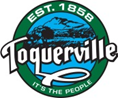 TRAILS & PARK COMMITTEE July 7, 2021 at 5:30212 N Toquer BoulevardToquerville, UT 84774Present: Councilman Justin Sip, Joey Campbell, JD Adams, Patsi Hendrickson, Matt Loo, Caleen Olsen, City Manager Kent Page, City Recorder Ruth Evans.CALL TO ORDERJustin Sip called the meeting to order at 5:30 p.m.CONSENT AGENDAThe Committee unanimously approved the meeting minutes from June 21, 2021.BUSINESS:The Committee discussed the Westfield Park fundraiser meal pricing. It was suggested the prices were too high so the new pricing will be $50 for a family of 5 or less, $25 a couple, and $15 an individual. Children under 10 will still eat free. The Committee decided against a silent auction but will still do the raffle and public auction. The flyers were printed with the old information and will need to be reprinted. An auctioneer is needed for the auction. Local businesses need to be contacted for donations. The raffle items are mostly unknown right now, but Councilman Sip is going to auction off a rifle. The Committee decided to sell the rifle tickets for $10 each, and then sell more tickets the night of the event when the other raffle items have been identified. The raffle will need to be sponsored and conducted by a private donor. The City will not be involved in the raffle. The Committee asked Patsi Hendrickson to use her Venmo account and collect the money from raffle tickets. A concept picture for the park is coming soon and will be put on the website once it is received. ADJOURNCouncilman Sip adjourned the meeting at 6:29 p.m.______________________________________		_______________________City Councilman						DateJustin Sip								______________________________________City RecorderRuth Evans